ΘΕΜΑ: « Οδηγίες σχετικά με την κάλυψη κενών θέσεων Διευθυντών Σχολικών Μονάδων Πρωτοβάθμιας - Δευτεροβάθμιας Εκπαίδευσης και Ε.Κ. »	Με αφορμή σχετικά ερωτήματα που τέθηκαν στην Υπηρεσία μας, σας γνωρίζουμε ότι:Για την κάλυψη κενών θέσεων Διευθυντών Σχολικών Μονάδων Πρωτοβάθμιας - Δευτεροβάθμιας Εκπαίδευσης και Ε.Κ. για τις οποίες δεν υποβλήθηκαν υποψηφιότητες έχουν εφαρμογή οι διατάξεις της παρ.9 του άρθρου 1 του ν.4473/2017 ( Α’78 ) που ορίζουν ότι σε περίπτωση μη υποβολής υποψηφιοτήτων σε κάποιες σχολικές μονάδες τοποθετούνται, εφόσον εκ νέου το δηλώσουν, υποψήφιοι που δεν έχουν τοποθετηθεί κατά τη σειρά εγγραφής τους στον πίνακα. Για το σκοπό αυτόν καλούνται να υποβάλουν νέα δήλωση προτίμησης. Αν μετά το πέρας της ανωτέρω διαδικασίας παραμένουν κενές θέσεις, οι θέσεις αυτές προκηρύσσονται εκ νέου και μπορούν γι’ αυτές να υποβάλουν υποψηφιότητα εκπαιδευτικοί με μικρότερο χρόνο υπηρεσίας από τον προβλεπόμενο. Η ανωτέρω ρύθμιση του νόμου για την εκ νέου προκήρυξη κενών θέσεων, ήτοι της δυνατότητας υποβολής υποψηφιότητας από εκπαιδευτικούς με μικρότερο χρόνο υπηρεσίας από τον προβλεπόμενο στο νόμο,  βρίσκει εφαρμογή αποκλειστικά στην απαιτούμενη: α) δεκαετή εκπαιδευτική υπηρεσία στην οικεία βαθμίδα, β) οκταετή άσκηση διδακτικών  καθηκόντων στην πρωτοβάθμια ή/και στη δευτεροβάθμια εκπαίδευση,  γ) τριετή άσκηση διδακτικών  καθηκόντων σε αντίστοιχους με την προς κάλυψη θέση τύπους σχολείων της οικείας βαθμίδας και δ) δεκαετή τουλάχιστον εκπαιδευτική υπηρεσία σε Σ.Μ.Ε.Α.Ε. ή ΚΕ.Δ.Δ.Υ. και τριετή υπηρέτηση σε αντίστοιχο με την προς κάλυψη θέση τύπο Σ.Μ.Ε.Α.Ε, για την περίπτωση των Σ.Μ.Ε.Α.Ε όταν υποβάλουν υποψηφιότητα μέλη του ειδικού εκπαιδευτικού προσωπικού (Ε.Ε.Π.).Για την κάλυψη των θέσεων διευθυντών νεοϊδρυθέντων σχολικών μονάδων επίσης έχουν εφαρμογή οι διατάξεις της παρ.9 του άρθρου 1 του ν.4473/2017 Συνεπώς στις περιπτώσεις αυτές οι Διευθυντές Εκπαίδευσης καλούν τους υποψήφιους που δεν έχουν τοποθετηθεί κατά τη σειρά εγγραφής τους στον πίνακα, να υποβάλουν, νέα δήλωση προτίμησης η οποία αφορά στα εν λόγω σχολεία. Μετά την ολοκλήρωση της ανωτέρω διαδικασίας οι θέσεις που εξακολουθούν να παραμένουν κενές, προκηρύσσονται από τον οικείο Διευθυντή Εκπαίδευσης. Επισημαίνεται ότι η διαδικασία πλήρωσης θέσης διευθυντών νεοϊδρυθέντων σχολικών μονάδων διεξάγεται μόνο στην περίπτωση που είναι απόλυτα εξασφαλισμένη η λειτουργία του σχολείου.                                                                                                   Ο ΥΠΟΥΡΓΟΣ                                                                                   ΚΩΝΣΤΑΝΤΙΝΟΣ ΓΑΒΡΟΓΛΟΥΕΣΩΤΕΡΙΚΗ ΔΙΑΝΟΜΗ:1) Γραφείο Υπουργού2) Γραφείο Γενικού Γραμματέα3) Γραφείο Γενικής Διευθύντριας Π.Ε. & Δ.Ε.4) Αυτοτελές Τμήμα Στελεχών Εκπαίδευσης Α/θμιας και Β/θμιας Εκπαίδευσης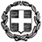 ΕΛΛΗΝΙΚΗ ΔΗΜΟΚΡΑΤΙΑΥΠΟΥΡΓΕΙΟ  ΠΑΙΔΕΙΑΣ, ΕΡΕΥΝΑΣ ΚΑΙ ΘΡΗΣΚΕΥΜΑΤΩΝ-----ΓΕΝΙΚΗ  ΔΙΕΥΘΥΝΣΗ  ΠΡΟΣΩΠΙΚΟΥΑ/ΘΜΙΑΣ  &  Β/ΘΜΙΑΣ  ΕΚΠΑΙΔΕΥΣΗΣΑΥΤΟΤΕΛΕΣ ΤΜΗΜΑ ΣΤΕΛΕΧΩΝ ΕΚΠΑΙΔΕΥΣΗΣΑ/ΘΜΙΑΣ  &  Β/ΘΜΙΑΣ  ΕΚΠΑΙΔΕΥΣΗΣ---------Α. Παπανδρέου 37151 80 ΜαρούσιΙστοσελίδα: http://www.minedu.gov.gr Τηλ:  210-3442125, 210-3442333,210-3442952,210-3442353,210-3442268Mail: dppe@minedu.gov.gr , stelexi@minedu.gov,gr Βαθμός Ασφαλείας: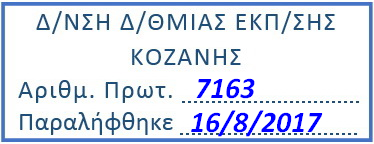 Να διατηρηθεί μέχρι:Μαρούσι,  14 -  8 - 2017 Αρ.Πρωτ.  Βαθμός Προτερ Φ.361.22/67/ 136658 /E3ΠΡΟΣ:  1.  Περιφερειακές Διευθύνσεις                   Εκπαίδευσης                   όλης της χώρας                2. Διευθύνσεις Πρωτοβάθμιας                    Εκπαίδευσης                   όλης της χώρας                3. Διευθύνσεις Δευτεροβάθμιας                    Εκπαίδευσης                   όλης της χώρας 